De Begroting 2019 van onze kerk is na goedkeuring door de kerkenraad inmiddels ook goedgekeurd door het Classicale College voor de Behandeling van Beheerszaken (CCBB) van Groningen-Drenthe van de PKN.
U kunt als u dat wilt de begroting per mail opvragen bij de voorzitter van de kerkrentmeesters,
e-mailadres:  h.kreukniet1@telfort.nl
BloemenDe bloemen worden deze zondag gebracht door: fam. NaberAfgelopen zondag zijn de bloemen met een groet van de gemeente gebracht naar: Annie DrokZieken   Laten we in gebed en daad meeleven met onze zieken en zorgdragende.Agenda Vrijdag 22 februari 19.00u weeksluiting OldersheemZondag 24 februari, ds. E. van der Meulen, viering Heilig AvondmaalWoensdag 13 maart biddag 19.30u gemeenteavond in de lokalen achter de kerk – zet deze datum alvast in u agenda.Activiteiten agenda:7 april 2019  het “Ichtus koor” uit EmmenMededelingen voor de nieuwsbrief s.v.p. uiterlijk woensdag voor 18.00uur doorgeven aan: nieuwsbrief@noorderkerk.info                                                 Nieuwsbrief 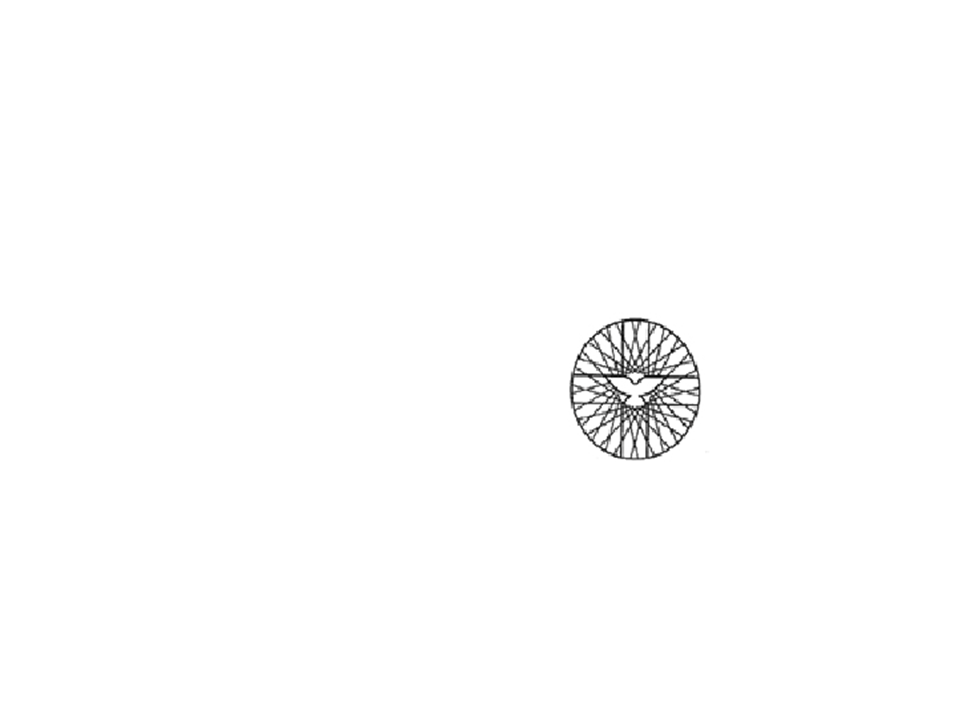 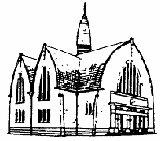                            	     Zondag 17 februari 2019Voorgangers: ds. J.J. van der Wilden, HoogeveenOuderling van dienst: Piet HomanOrganist: dhr. Anton StulpKoster: dhr. Arie EngbertsKindernevendienst: o.l.v. Demi VosKaars aansteken: Myrthe PalsOppas: Ineke GroothuisBediening beamer: Leon PekelsmaOntvangst: fam. NaberBloemendienst: fam. Naber                                                                                              Autodienst: H. OldengarmInzameling van gaven: 1 Diaconie, 2 Kerk, uitgang gebouwenWelkom en mededelingen door de ouderling van dienstThema: Uitleg over Gods nieuwe wereld Tekst: Het echte geluk is voor mensen die arm zijn. Voor hen is Gods nieuwe wereld. (Lukas 6:20)  Aanvang:Lied 273: 1.2.3.4,5 (Loof God, die zegent al wat leeft, etc.. )Votum en groetKlein Gloria (Lied 195) (Ere zij de Vader en de Zoon en de Heilige Geest)Verootmoediging:Inleiding: Wat is ons perspectief als we Jezus volgen?GebedLied 32:1,3 (Heil hem wien God zijn ontrouw heeft vergeven) Bemoediging uit Romeinen 8:31-39 Lied 675:2 (Wat kan ons schaden, etc. )Dienst van het Woord:Gebed bij de opening van Gods WoordKinderen naar de nevendienst > kinderliedOT: Jeremia 17: 5-10  Lied 834: 1,2,3 (Vernieuw Gij mij, o eeuwig licht! etc.)NT:  Lukas 6: 12 - 26 Lied 905: 1,2,3,4 (Wie zich door God alleen laat leiden, etc.)VerkondigingLied 838: 1, 2, 3, 4 (O grote God die liefde zijt; etc.)Dienst van gebeden en gaven:Gebed en dankzegging(Kinderen komen terug)CollectenHeenzending:Lied 422: 1,2,3 (Laat de woorden die wij hoorden)   Zondag 17 februari  – eerste rondgang – Diaconie NKDiaconaat = Dienen, delen en doen in kerk en samenleving.Onder ander door de wekelijkse eerste rondgang kan aan bovenstaande       door onze gemeente hieraan handen en voeten worden gegeven.  Jaarlijks komen vele verzoeken van verschillende organisaties bij de   Diaconie binnen voor financiële ondersteuning. Zo gaat er jaarlijks   een gift naar het Regionaalfonds. Uit dit fonds worden 18 projecten                   gesteund in de provincie Groningen en Drenthe.    Bijvoorbeeld in de gemeente Emmen -  Op ’t Stee en Sigrids Garden.Verder kan er met uw gaven metterdaad omgezien worden naar mensen        in sociale en/of maatschappelijke nood. Veraf maar ook dichtbij.          Zoals door het Noodfonds en Voedselbank in onze dorpen    De tweede rondgang: Kerk en bij de uitgang voor de gebouwen.Opbrengst inzameling van gaven:         Zondag 10 febr. collecte voor de activiteiten comm.  -  € 77.46                    Veertigdagentijd kalender 2019 bestellenHet thema van deze 40 dagentijd 2019 is:                             ‘Een nieuw begin’De wereld krijgt weer kleur nu de lente op doorbreken staat.Een nieuw begin! In het kerkelijk jaar leven we toe naar Pasen,een feest waarbij we vieren dat Jezus de dood overwon.Daarmee maakt Hij een nieuw begin mogelijk voor ons allen.Uit die opstanding mogen wij leven. De 40 dagentijd is een tijd van bezinning en inkeer. Een goed moment om een nieuw beginte maken. Deze kalender help u daarbij.Voor het bestellen van de 40dgn. kalender ligt een bestellijst en een inkijkexemplaar  in het voorportaal van de kerk:                              t/m zondag 3 maart.              Ook bestellen via één van de diakenen is mogelijk.                    Deze mooie kalender kost dit jaar  € 1.00PCOB   Dinsdag 19 febr. PCOB middag  Schoonebeek. [’t Aole gemeentehoes]Pastoor Tjepkema zal ons vertellen over het ontstaan en de betekenis en het gebruik van ICONEN.Ook gasten van harte welkom.Vervoer nodig bel R Staal 0591-202849 of R Heeling 0524-532075                Weeksluiting OldersheemVrijdag 22 februari is er een weeksluiting in Oldersheem.Voorganger: ? , aanvang: 19.00uUitnodigingHierbij wil ik jullie graag uitnodigen voor de musical “Spiegels” die op 17 februari in onze Dorpskerk Europaweg 114 in Schoonebeek wordt opgevoerd. De gospelgroep “Onze Opdracht uit Dwingeloo” komt deze voor het voetlicht brengen. De musical gaat over de gelijkenissen van Jezus. Ook jullie zijn  van harte welkom. De toegang is gratis, wel kan er een gift na afloop gegeven worden. Deze musical begint om 19 uur. Zingen voor Israel in WesterborkKomt u ook op vrijdag 22 februari naar de Sing In voor Israel? Deze koor- en samenzangavond wordt gehouden in Kerkelijk Centrum de Voorhof, Hoogeveenseweg 4 in Westerbork.  Het thema is Israël, teken van hoop.  Aanvang: 20.00 uur. Inzingen vanaf 19.30 uur.Muzikale medewerking wordt verleend door het Gereformeerd Drachtster Mannenkoor o.l.v. Minne Veldman. Samenzang o.l.v. organist Bob Hoekstra. Opening en sluiting door ds. J. Peschar uit Hollandscheveld, meditatie door ds. Jaap de Vreugd met als thema: Israel, teken van hoop. Iedereen is van harte welkom en de toegang is vrij. Er zal een collecte worden gehouden voor de stichting Christenen voor Israel. Ook  is er gelegenheid om producten uit Israël te kopen en er zal een boekentafel zijn.